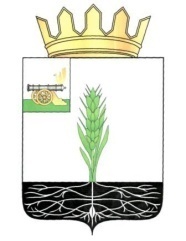 ОТДЕЛ ОБРАЗОВАНИЯ АДМИНИСТРАЦИИ МУНИЦИПАЛЬНОГО ОБРАЗОВАНИЯ «ПОЧИНКОВСКИЙ РАЙОН» СМОЛЕНСКОЙ ОБЛАСТИПРИКАЗот   13   января 2021 года                                                                      №  3   б О    порядке проведения  регионального этапа всероссийской предметной олимпиады школьников в 2021   годуВ соответствии с приказом Министерства просвещения Российской Федерации от 24.11.2020 № 669 «Об установлении сроков проведения регионального этапа всероссийской олимпиады школьников по общеобразовательным предметам в 2020/21 учебном году», приказом Министерства образования и науки Российской Федерации от 18.11.2013 № 1252 «Об утверждении Порядка проведения всероссийской олимпиады школьников» и приказом Департамента Смоленской области по образованию и науке от 26.12.2020 №999-ОДприказываю:1. Тарасенковой Н.М., ведущему специалисту Отдела образования, организовать подготовку и проведение регионального этапа всероссийской олимпиады школьников в 2021 учебном году в установленные сроки  (приложение № 1).2.Илларионову С.А., менеджеру Отдела образования, обеспечить информационную безопасность при доставке   заданий регионального этапа всероссийской олимпиады школьников в общеобразовательные организации и передаче выполненных работ обучающихся в Департамент Смоленской области по образованию и науке по окончании олимпиады  на адрес электронной почты  Е.В. Антиповой.3.Определить местами проведения регионального этапа всероссийской олимпиады школьников общеобразовательные организации  района.4. Руководителям   МБОУ СШ №1 г.Починка Антоненковой Л.В.,   МБОУ СШ № 2 г.Починка Климковой Н.П.,  МБОУ Стодолищенской СШ Скоблякову В.А.,   МБОУ Прудковской СШ Петроченковой А.А., и.о. директора МБОУ Дивинской СШ Егоренковой Н.Н.:-обеспечить проведение  регионального этапа всероссийской олимпиады школьников     с соблюдением требований Федеральной службы по надзору в сфере защиты прав потребителей и благополучия человека;- обеспечить участие обучающихся   в региональном этапе всероссийской олимпиады школьников (приложение 1);- обеспечить контроль за соблюдением Порядка  проведения регионального этапа всероссийской олимпиады школьников, включая видеофиксацию туров и хранение записи в течение года;- обеспечить общественное наблюдение в местах проведения регионального этапа всероссийской олимпиады школьников;-обеспечить передачу сканированных работ участников в день проведения олимпиады в Отдел образования.5. Контроль за исполнением настоящего приказа  оставляю за собой.Начальник Отдела образования                                                  О.В. Полякова С приказом ознакомлены:                         Тарасенкова Н.М., ведущий специалист Отдела образованияИлларионов С.А. , менеджер Отдела образованияАнтоненкова Л.В., директор МБОУ СШ № 1 г. ПочинкаКлимкова Н.П., директор МБОУ СШ № 2 г. ПочинкаЕгоренкова Н.Н., и.о.директора МБОУ Дивинской СШ Петроченкова А.А., директор МБОУ Прудковской СШСкобляков В.А., директор МБОУ Стодолищенской СШПриложение 1Даты проведенияНаименование общеобразовательного предметаКлассПроходной баллОбщеобразовательная организацияУчастник14 января 2021 годаЛитература1070-77,6МБОУ СШ № 2г. Починка1.Тарасенкова Вероника16, 18 января 2021 годаИнформатика и ИКТ10371-505МБОУ Дивинская СШ2.Графов Максим26,28 января 2021 годаБиология936-40МБОУ СШ № 2г. Починка3.Хоркин Кирилл30 января2021 одаПраво11 Призёр регионального этапа  2020 годаМБОУ СШ № 1г. Починка4.Мищенкова Ольга1, 2 февраля 2021 годаОбществознание1095-96МБОУ Стодолищенская СШ5.Принцев Сергей8, 9 февраля 2021 годаИстория953-63МБОУ Стодолищенская СШ6.Иванов Кирилл11 февраля 2021 годаГеография1035-38МБОУ СШ № 2г. Починка7.Пигненкова Вероника15 февраля 2021 годаИскусство (мировая художественная культура)10139-139МБОУ СШ № 2г. Починка8.Тарасенкова Вероника16, 17 февраля 2021 годаАнглийский язык1081-84МБОУ СШ № 2г. Починка9. Куракова Ольга18, 19 февраля 2021 годаТехнология1022-22МБОУ Прудковская СШ  10.Судиловский Павел